Załącznik nr 5 do SIWZ OPIS PRZEDMIOTU ZAMÓWIENIARozdział I. Rzeczowy wykaz zadańUtrzymanie w czystości terenów publicznych na terenie gminy Kamień Pomorski:Utrzymanie porządku i czystości na ulicach, chodnikach, placach i parkingach na terenie całego miasta poprzez bieżące zbieranie odpadów komunalnych. Usuwanie raz na miesiąc nagromadzonego piasku i błota z ulic, chodników, placów 
i parkingów, ręcznie lub mechaniczne - w strefie „A”  zgodnie z mapą zawartą 
w Rozdz. II.Usuwanie sześć razy w ciągu trwania umowy nagromadzonego piasku i blota z ulic, chodników, placów i parkingów, ręcznie lub mechanicznie - poza strefą „A” zgodnie 
z mapą zawartą w Rozdz. II (w tym na Osiedlu Chopina).Usuwanie sześć razy w ciągu trwania umowy przerostów chwastów w chodnikach oraz wzdłuż krawężników jezdni w strefie „A” i poza strefą „A”Opróżnianie koszy na śmieci jeden raz dziennie w dni robocze (w razie konieczności częściej) lub na zgłoszenie Zamawiającego – w strefie „A” zgodnie z mapą zawartą 
w Rozdz. II.Opróżnianie koszy na śmieci jeden raz w tygodniu (w razie konieczności częściej) lub na zgłoszenie Zamawiającego – poza strfą „A” zgodnie z mapą zawartą w Rozdz. II.Opróżnianie koszy na psie odchody wraz z uzupełnieniem wkładów (nie rzadziej niż 2 razy w miesiącu). Czyszczenie witaczy ulokowanych na drogach dojazdowych do Kamienia Pomorskiego, a także pomników na terenie miasta.Utrzymanie czystości i porządku na terenie przystanków PKS na terenie gminy odpowiednio do potrzeb nie rzadziej niż dwa razy w miesiącu.Wymiana piasku oraz wykonanie podsypki piaskiem pod zjeżdżalniami i huśtawkami na placach zabaw na terenie Gminy Kamień Pomorski w terminach:- do 30 kwietnia 2022 roku;- do 30 czerwca 2022 roku.Wykonawca każdorazowo powiadomi Zamawiającego o terminie przeprowadzenia prac. Awaryjna wymiana piasku w piaskownicach – do 5 rocznie.Utrzymanie porządku i czystości przy Głazie Królewskim, w tym m.in. opróżnianie koszy na śmieci. Prowadzenie i utrzymanie w należytym porządku toalety miejskiej na ul. Lipowej w okresie od 1 czerwca 2022 roku do 30 września 2022 roku oraz na zgłoszenie Zamawiającego.Mycie ławek  na terenie gminy Kamień Pomorski po okresie zimowym, oraz na zgłoszenie Zamawiającego.Konserwacja oraz utrzymywanie w należytym stanie technicznym tablic ogłoszeniowych znajdujących się na terenie gminy Kamień Pomorski.Interwencyjne oczyszczanie placów, ulic przed i po uroczystościach oraz imprezach masowych  wg wskazań Zamawiającego.Utrzymanie porządku i czystości na terenie targowiska miejskiego oraz drodze dojazdowej do targowiska miejskiego przy ulicy Orzeszkowej w Kamieniu Pomorskim wraz z miejscami postojowymi. Niezwłoczne usuwanie, transport i utylizacja zwłok zwierząt padłych na terenie gminy Kamień Pomorski. Zwłoki padłych zwierząt należy bezzwłocznie odtransportować do zakładu utylizacji i najpóźniej w ciągu 14 dni dostarczyć do Urzędu dokument potwierdzający utylizację. Ustawienie sztucznej choinki dostarczonej przez Zamawiającego na placu przed Ratuszem Miejskim na okres Świąt Bożego Narodzenia.Likwidacja nielegalnych wysypisk śmieci o wielkości do 7 m3 - do 5 sztuk. 1.18.  Utrzymanie czystości i porządku na Cmentarzach Komunalnych w Kamieniu Pomorskim i Jarszewie: opieka nad kwaterą i grobami, znajdującymi się na Cmentarzu Komunalnym 
w Kamieniu Pomorskim, w których pochowani są mieszkańcy Domu Pomocy Społecznej,bieżące utrzymanie cmentarzy: usuwanie odpadów, sprzątanie alejek, zapewnienie dostaw wody, odbioru ścieków, energii elektrycznej, utrzymanie w czystości toalety, nasadzeń, pielęgnacja drzewostanu w tym systematyczne usuwanie drzew, których usunięcie uzasadnia ich stan fitosanitarny- usuwanie wiatrołomów.Wykonywanie prac objętych niniejszym zakresem zadań w trybie awaryjnym – 
w sytuacjach wyjątkowych, na zgłoszenie i zgodnie ze wskazaniami Zamawiającego 
w trybie niezwłocznym.Do opisu poszczególnych zadań utrzymania czystości  odpowiednie zastosowanie ma Rozdział II niniejszego opisu przedmiotu zamówienia: „Zakres i zasięg zamówienia przewidziany do realizacji przez wykonawcę”. Uwaga: Wykonawca ma obowiązek przedłożenia pisemnego sprawozdania 
z wykonanych pracy do zaakceptowania Zamawiającemu.Wykonawca przedkłada Zamawiającemu całościowe sprawozdanie w okresie co dwa tygodnie. Rozdział II. Zakres i zasięg zamówienia przewidziany do realizacji przez Wykonawcę.Wykaz placów zabaw na terenie gminy Kamień Pomorskiul. W. Jagiełły – dz. nr 63ul. M. Konopnickiej – dz. nr 127/1;ul. T. Kościuszki – dz. nr 228/5;ul. Wolińska – dz. nr 273/2;ul. K. Makuszyńskiego – dz. nr 30/17;ul. Warcisława I – dz. nr 590; Górki - dz. nr 154;Chrząszczewo – dz. nr 128/5;Grabowo – dz. nr 109/2;Dusin – dz. nr 128;Sibin – dz. nr 79/8;Benice – dz. nr 295/22;Szumiąca – dz. nr 82;Skarchowo – dz. nr 88/8;Płastkowo – dz. nr 76/1;Kukułowo – dz. nr 199/2;Rzewnowo – dz. nr 143;Rozwarowo – dz. nr 180;Strzeżewo – dz. nr 62/20;Grębowo – dz. nr 88/6;Stawno – dz. nr 158/3;Rekowo – częściowo dz. nr 117/94 i 117/95;Chrząstowo – dz. nr 111;Trzebieszewo – dz. nr 174/1Świniec – dz. nr 9/11;Buniewice – dz. nr 5/44;Żółcino – dz. nr 96/1;Śniatowo – dz. nr 96/6;Wrzosowo – dz. nr 224/238;Buszęcin – dz. nr 39/2;Borucin – dz. nr 72;Miłachowo – dz. nr 15/9Rarwino - dz. nr 3/74Wykaz przystanków autobusowych i wiat Wykaz parkingów i placów:ul. Stary Rynek przy Ratuszu;ul. Szczecińska obok cmentarza; ul. Gryfitów;ul. M. Kopernika róg ul. Pocztowej;ul. M. Kopernika;ul. Lipowa przed Kampingiem; ul. Krótka przy Szkole Podstawowej nr 1; przy Kościele Mariackimul. A. Mickiewicza; ul. Szpitalna;ul. Wilków Morskich;ul. Długosza;ul. S. Żeromskiego;Targowisko miejskie przy ul. Orzeszkowej;ul. Wolińska;Plac Wolności;ul. J. Wysockiego;ul. Staromiejska;ul. S. Moniuszki;ul. J. Kilińskiego;ul. Mieszka I – odcinek od skrzyżowania z ul. Słoneczną do budynku nr 3 przy ul. Mieszka I. Wykaz ulic na terenie miasta Kamień Pomorski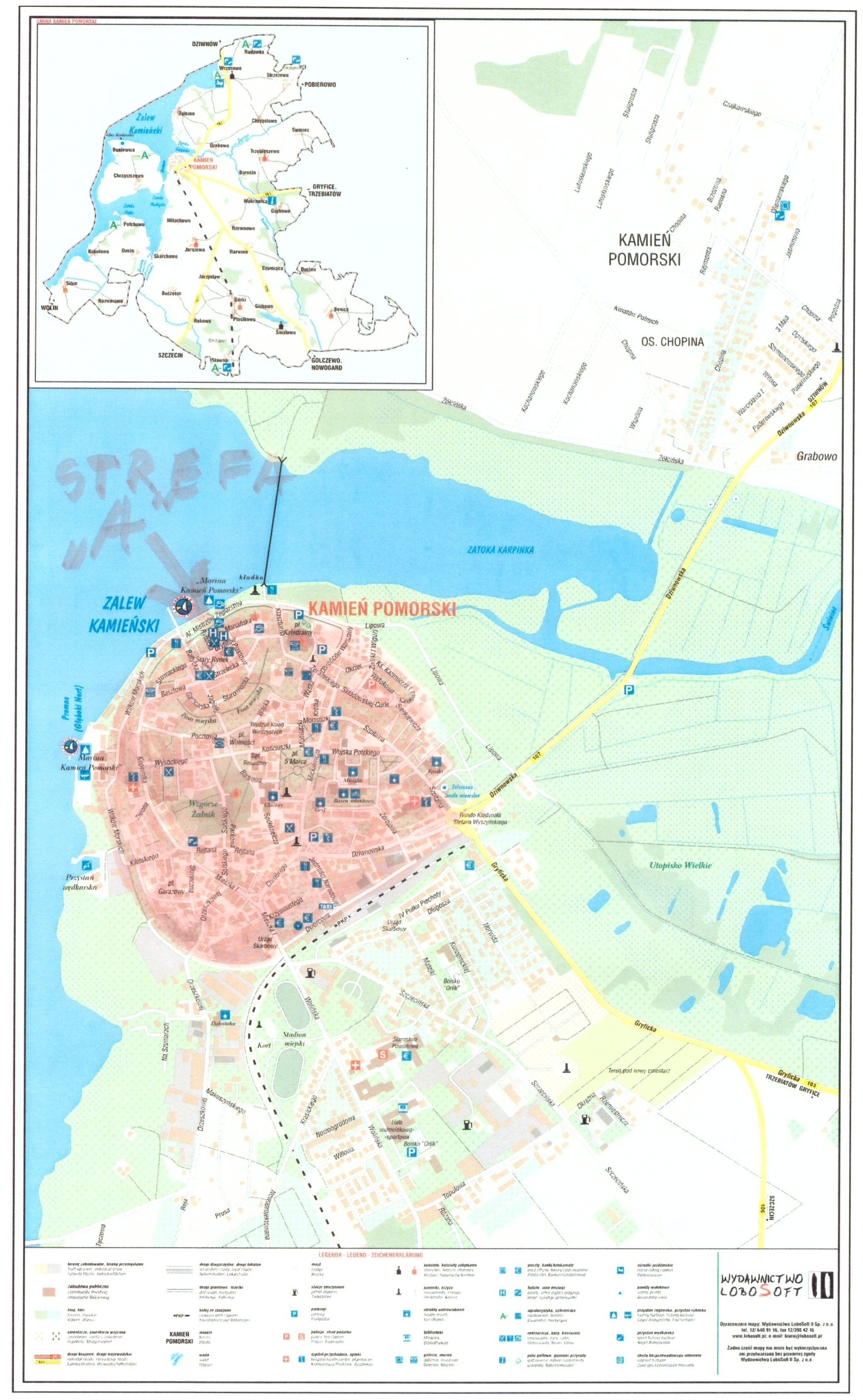 L.p.Lokalizacja przystankuIlość wiatUwagi1Wrzosowo wieś22Wrzosowo kolonia23Wrzosowo skrzyżowaniebrak4Radawkabrak5Strzeżewo2 6Strzeżewko17Chrząstowo wieś18 Chrząstowo skrzyżowanie 19Żółcino110Grabowo wieś111Grabowo skrzyżowanie, ul. Dziwnowska212Świniec 113Trzebieszewo114Borucin 115Borucin skrzyżowaniebrak16Grębowo wieś117Grębowo skrzyżowanie z drogą nr 103 118Mokrawica wieś119Mokrawica droga 1032 20Benice wieś121Śniatowo wieś122Śniatowo skrzyż. z drogą nr 1061 23Ganiec wieś brak24Ganiec skrzyż. z drogą nr 106brak25Giżkowo wieśbrak26Giżkowo skrzyż. z drogą nr 106127Ducino wieś128Ducino skrzyż. z drogą nr 0025 Zbrak Na żądanie29Szumiąca wieś230Szumiąca skrzyż. z drogą nr 106brak Na żądanie31Rarwino wieś132Rzewnowo wieś133Rzewnowo skrzyż. z drogą nr 106134Rzewnowo skrzyż. z drogą nr 107brak35RzewnówkobrakNa żądanie36Górki wieś137Kukań138Płastkowo139Stawno140Borzysław141Rekowo242Jarzysław243Miłachowo wieś144Miłachowo skrzyż. z drogą nr 1012 Z245Jarszewo wieś246Jarszewo skrzyż. z drogą nr 107brak47Buszęcin 148Skarchowo249Dusin150Połchowo brak51Rozwarowo152Sibin153Kukułowo154Chrząszczewo wieś155Chrząszczewko 1 56Buniewice1lp.ulicaDługość(m)powierzchniajezdni(m)powierzchniachodników i ścieżek rowerowych (m²)1Basztowa		195,00 	1 170,00 	X 		1 170,00		195,00 	1 170,00 	X 		1 170,00 170,00742,00480,002F. Chopina2133,005347,002038,003J. Długosza515,002429,001997,004Dworcowa578,003162,00765,005W. Jagiełły214,001007,00671,006Jedności Narodowej165,001153,00926,007J. Kilińskiego148,00672,00260,008Klasztorna76,00394,002,009M. Konopnickiej380,002190,001742,0010M. Kopernika433,002067,001215,0011T. Kościuszki175,00794,00424,0012I. Krasickiego718,003337,00584,0013Lipowa842,004329,004,0014A. Mickiewicza539,002714,002071,0015C.K. Norwida661,003080,00621,0016E. Orzeszkowej 1384,007250,001707,0017Plac Katedralny185,00881,00227,0018Strzelecka118,00701,00465,0019Szpitalna449,002321,001422,0020Wolińska 2054,0011373,003136,0021J. Wysockiego310,001458,00706,0022Szczecińska1069,005617,004284,00234-go Pułku Piechoty149,00659,0056,0024Bankowa243,00965,0094,0025Bałtycka147,00805,00x26Gryfitów237,00839,00880,0027Garncarska94,00349,00156,0028Kanałowa89,00418,00x29Krótka148,00397,0084,0030Księcia Kazimierza154,00749,00223,0031Mariańska115,00350,0027,0032Matejki355,001524,00642,0033Stanisława Moniuszki120,00443,00178,0034Nowoprojektowana106,001819,00x35Nowoogrodowa223,001017,00334,0036Obrońców Warszawy151,00395,00158,0037Rzemieślnicza222,00911,00x38Stefana Okrzei64,00218,00x39Parkowa52,00169,005,0040Piastowa51,00229,00121,0041Plac Wolności122,00245,0095,0042Pocztowa233,001013,00220,0043Polna589,002910,001001,0044Tadeusza Rejtana352,001421,00761,0045Rybacka45,00227,00102,0046Henryka Sienkiewicza97,00430,00x47Słoneczna149,00624,0046,0048M. Skłodowskiej-Curie130,00425,0074,0049Juliusza Słowackiego143,00535,00286,0050Ludwika Solskiego332,00982,00203,0051Spółdzielcza118,00352,0047,0052Staromiejska196,00721,00349,0053Stary Rynek117,00529,00297,0054Topolowa471,002352,00719,0055Wąska186,00624,00304,0056Widokowa107,00443,0079,0057Wilków Morskich796,003108,0034,0058Willowa170,00979,00447,0059Zdrojowa223,00957,00169,0060Stefana Żeromskiego57,00207,0069,0061Żwirki i Wigury202,00804,0074,0062Ścieżka przy murach obronnych--480,0063Os. B. Prusa350--64Zielona67,00280,005,0065Żółcińska1608,007404,00-663 – go Maja125,00565,00373,0067M. Ogińskiego134,00590,00307,0068Okrężna318,001596,00-69I.Paderewskiego542,002378,001111,0070Pl. Garażowy571,00885,0023,0071K.Szymanowskiego184,00728,00373,0072Warcisława141,00592,00399,0073W.Witosa366,001717,00576,0074M.Reja216,00687,00-75Kombatantów400,001200,00-